　 年  　月  　日下水処理水利用申請書大村市上下水道事業管理者　様住所代表者氏名　　　　　　　　　　　　　連絡先担当者氏名下記のとおり、利用条件に基づき下水処理水の利用許可を受けたいので申請いたします。記利用目的　　　　利用場所　　　　利用予定期間　　　　  　 年  　 月 　  日 ～　　　   年 　  月   　日利用予定量　　　　　　　　㎥/日　（　　　　　㎥/年）採水場所　　　　大村市松山町565-1　大村浄水管理センター　砂ろ過設備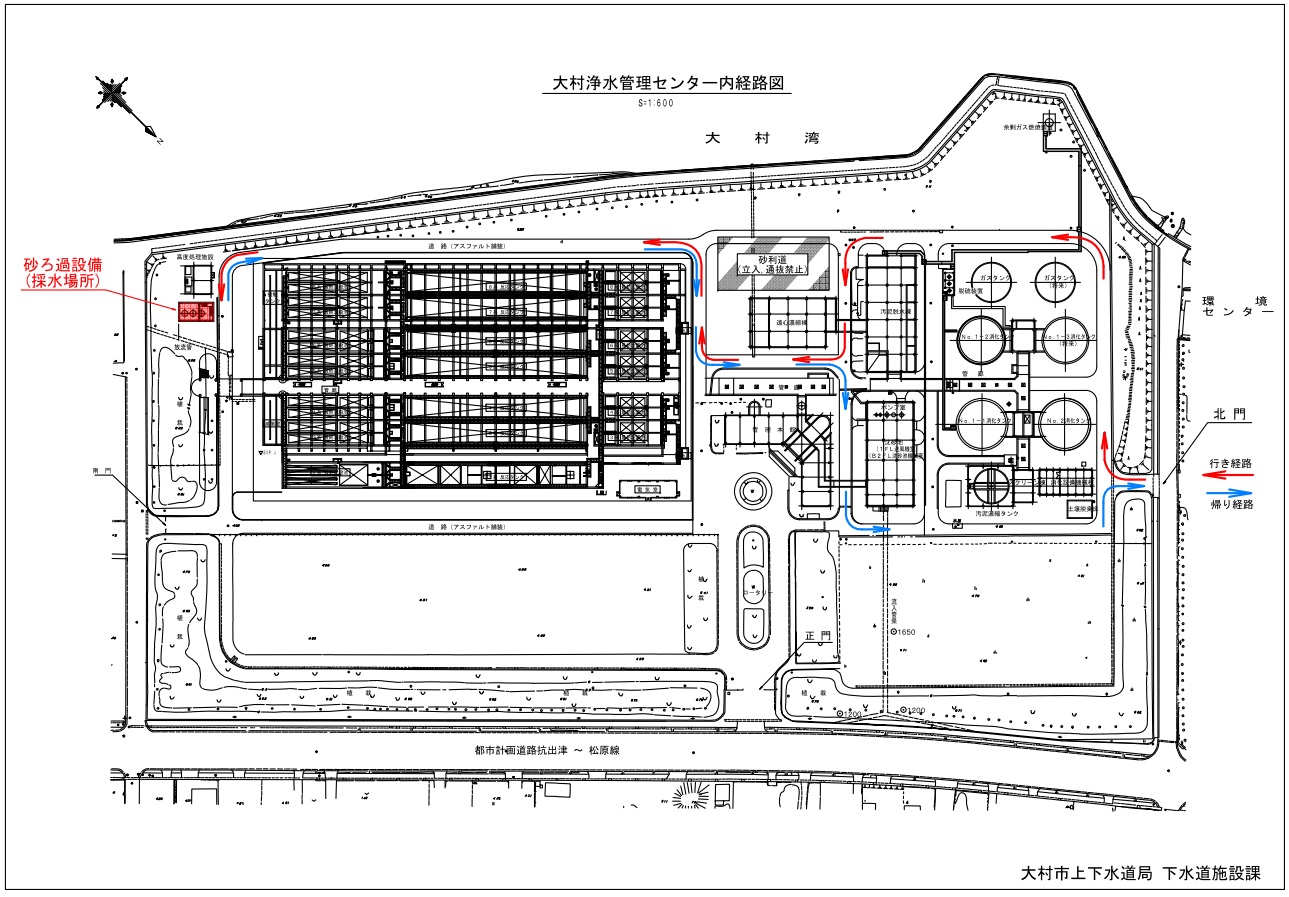 